Brf Stanstorp i Staffanstorp 2024-04-08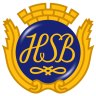 REGLER OCH RIKTLINJER VID RENOVERING I BOSTADSRÄTTSLÄGENHETStyrelsen ska alltid i förväg, informeras om planerad renovering av badrum/WC och kök eller annan väsentlig förändring av lägenheten.Vid förändring/flytt av installationer som spis, diskbänk m.m. ska dessutom en skiss/ritning bifogas.Av föreningens stadgar, § 37, framgår vilka åtgärder som kräver tillståndavstyrelsen.Ingrepp i bärande konstruktionÄndring av befintliga ledningar för avlopp, värme, vattenAnnan väsentlig förändring av lägenhetenBadrum/wcGolvbrunnen som installerades i samband med husens tillkomst 1969/70 är inteidag försäkringsmässigt godkänd varför ny golvbrunn ska installeras i samband med badrums-renovering.Styrelsen har beslutat att installation av ny golvbrunnskautföras av MJs Bygg AB. Golvbrunnsbytetska beställas av styrelsen. Föreningen bekostar golvbrunnsbytet.Vattenledningsrör får inte fräsas/byggas in i väggarna och det är inte tillåtet att fräsa ner extra avloppsrör i golvplattan, från t.ex. tvättmaskin, till golvbrunnen.Eftersom det inte är krav på värmekälla i våtutrymme skall radiatorn som är standard i badrum/WC tas bort vid eventuell renovering.Anslutningen får ej vid borttagning av radiatorn pluggas, brytas eller plomberas, utan skall byglas för att bibehålla vattencirkulationen och för att undvika bakterier i vattnet. Vattenburen handdukstorkskallvara godkändför att kopplas till varmvattencirkulation.Ändring av nuvarande frånluftsventilationsdon eller ingrepp i ventilationsschaktet får inte göras. Hila-luckor används som standard för alla nya schakt.Ni måste anlita ett auktoriserat och certifierat VVS-företag vid renovering. Efter färdigställd renovering ska de till er överlämna Kvalitetsintyg för säkervatteninstallation samt Våtrumsintyg.Dessa intyg ska ni kunna uppvisa vid föreningens tillsyn och är likaså viktiga dokument att ha till hands vid en försäljning av bostadsrätten. Har ni dessutom installerat en vattenburen handdukstork så ska ni även kunna uppvisa en materialdokumentation för densamma.KökVatten- och avloppsledningsrör får inte fräsas/byggas in i väggarna. Åverkan eller förändringav befintlig järnstam för avloppsledning får inte göras.Ändring av nuvarande frånluftsventilationsdon eller ingrepp i ventilationsschaktet får inte göras. Endast separat kolfilterfläkt får användas, men den får inte anslutas till ventilationen.Elinstallationer                                                                                                                               Alla elinstallationer, nya eller renovering av gamla, ska utföras av auktoriserad elektriker för att garantera säker el.Särskilt för golv och golvlisterGolven på bottenvåning, förutom vardagsrummet, är skyddat mot markfukt med speciell fiberduk/platonmatta samt ventilerade sockellister. Det är därför inte tillåtet att ändra på denna konstruktion. Du måste se till att ventilerade sockellister sätts på plats igen.Vid uppfästning av golvlister, spikning/borrning/skruvning.Bakom och under golvlister vid både ytter- och innerväggar samt under trösklar finns värmeledningsrör. Du måste känna till detta före att arbete utförs. Du ansvarar för uppkommen vattenskada.Det har inträffat olyckor i samband med spikning/borrning i golvlister och trösklar. Spikning/borrning i värmeledningsrören kanmedföra läckage med vattenskador som följd i egen och intilliggande lägenheter.Uttag för kabel-TV och bredband är föreningens ansvar och får inte förändras varför ingrepp i dessa inte får göras.Du är ansvarig för att renoveringen utförs på sätt som stämmer överens med gällande stadgar, regler och föreskrifter. Har Du inte följt dessa kan Du bli ersättningsskyldigTag del av information i boendepärmen på föreningens hemsidahttps://www.hsb.se/skane/brf/stanstorpStyrelsen, HSB Brf Stanstorp i Staffanstorp                                                       